PURPOSE OF PLANThe purpose of this plan is to provide guidance to Clubs and Sub Unions in preparing for, responding to, and recovering from any COVID-related issues that may arise from rugby returning in various forms across the country. It is a framework to guide actions and is subject to modification depending on the nature of the issue and influencing circumstances.In times of emergency, actions and words will face intense scrutiny. The intent of the ERP Plan is to set out a system – comprised of appropriate protocols, processes and tools – to ensure timely, cohesive and consistent response to any incident that could threaten the perception and reputation of Rugby Canada, the Rugby Alberta or the game of rugby. GUIDING PRINCIPLESEstablish the facts as quickly as possible. Stay abreast of developments and new information. If necessary, correct misinformation. Keep the response plan simple, involve as few people as possible.Be aware of the tone and spirit with which all tactics and strategies are fulfilled.Exemplify leadership and teamwork, generosity, transparency, respect, support and integrity.It is crucial that everyone is aware they play a role whether as leader or follower of protocols, and no one should operate outside the system. BASIC PRINCIPLESFirst and foremost, we must communicate truthfully and transparently at all times. Stakeholders will understand a mistake, accident or poor judgment. However, they will not forgive any attempt – real or perceived – to cover up specific actions. The internet and social media will require a focus on and commitment to timely and sustained communication – of good news and bad – in order to prevent rampant or widespread speculation and rumor from filling any knowledge voids during any incident/crisis.Equally significant is the impact of “perception” on the sport’s reputation, and the need to not only respond to the “reality” of the incident, but also to appropriately manage stakeholder perceptions of rugby around the incident. Because during a crisis all stakeholders are focusing on actions and words, we must ensure that communications emphasize appropriate concern, care and empathy that acknowledges the impact of the incident on others.Communications should always consider external factors including stakeholder partners, media reaction, government relations, and potential legal ramifications.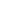 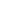 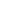 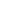 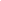 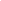 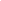 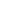 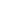 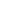 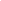 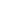 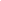 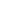 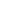 RESPONSE PROCESS OBJECTIVESGather and verify factsInform and seek counsel and approvals from Emergency Management Team (EMT) when neededInform all relevant stakeholders in a timely, credible and caring wayProvide regular updates to all identified internal and external audiencesEMERGENCY MANAGEMENT TEAM (EMT) Paul Hunter – Rugby Canada COVID Safety contactJamie Levchuk – Managing Director, Communications (Rugby Canada)Billy Longland – CMO (Rugby Canada)Allen Vansen – CEO (Rugby Canada)Provincial COVID Safety Manager Graeme Moffat Sub Union COVID Safety Coordinator Provincial Union President Sean Hofstetter Cold Lake Penguins COVID Safety Coordinator Britney VerheydeSTAKEHOLDERSRugby ClubSub Union Provincial UnionRugby CanadaProvincial and local health authoritiesGovernment and municipal partnersMediaCorporate/other partnersEMERGENCY MANAGEMENT TEAM DUTIESGather the groupAssess the factsAssign responsibilities (internal and external actions/communications)Recovery process determined:Prepare notification strategy (who needs to know; how/when do we communicate)Prepare key messages, press release(s), statement(s), designate appropriate spokespersonCATEGORIESFirst determine – is it an issue, an incident or a crisis? Too often, organizations are too quick to deem a situation a crisis, which leads to panic and often, mismanagement. One of the first steps is to determine whether the category of the situation:ISSUE LEVELPositive COVID test of registered participantCharacterization: Generally does not have serious implications. Single individual impacted. Media Involvement: Limited or None Actions: First point of contact assesses facts; escalates to Club Safety CoordinatorAppropriate local actions and communications undertakenPSO Safety Manager  Graeme Moffat advised of issueSituation logged and monitoredINCIDENT LEVELCOVID outbreak within Club or regionCharacterization: Moderate to serious implications. Multiple individuals impacted.Media Involvement: Limited but could escalateActions:PSO Safety Manager Graeme Moffat is advised of escalationRugby Canada COVID contact is notified – EMT is convened asapMedia stand by statement is crafted if necessary (i.e. we are assessing the facts and will advise on situation as soon as possible)EMT works through duties Provincial Health Authority is advised as requiredCRISIS LEVELLife-threatening sickness of member(s) (player, coach, volunteer, etc)Loss of lifeCharacterization: Life-threatening implications to one or more individuals.Media Involvement: situation has been picked up and/or request for comment has been madeActions:EMT re-convenes to assess additional factsEMT works through dutiesSpokesperson identifiedMessage developmentSITUATION REPORTFor any of the categories above, a situation report should be prepared by the Club COVID safety coordinator to ensure facts are understood:Describe situation (who, what, where, how, and who has been contacted/involved)Additional individuals/groups affected (if any)Severity/impact at time of reportingCurrent local priorities/actionsINCIDENT/CRISIS SPOKESPERSONAny questions from the media must be deferred to the EMT and Managing Director, Communications who will designate an appropriate spokesperson. The principal reason for nominating spokespeople is to make sure all questions are dealt with promptly, thoroughly and courteously. COVID safety nominees are not responsible for answering questions. Remember that speculation is dangerous. Do not respond to media or public questions until the EMT is consulted. The first message can make the difference in managing a situation effectively.Spokesperson guidelines:Communicate only information that is approved for release.Prepare key messages in advance, practice their delivery and use them as often as possible in an interview.Stay calm. A journalist is driven by the need to get the story.  The best way to respond to a hostile journalist is by being calm, cool, and collected.  Don’t feel pressured to provide the journalist with an answer on the spot.  Think about the answer.  Remain composed.  If the reporter wants the answer, s/he’ll wait for it.Honesty is the best policy.  Don’t take chances in an interview.  Do not speculate.  Do not guess.  If you don’t know an answer to a reporter’s question, say “I can’t give you an answer right now, but I will check on that and get back to you.” And do that.No comment is the worst comment.  No comment can be interpreted as a sign of guilt or ignorance.  Try saying “What I can tell you is . . .”Don’t speak or answer questions on behalf of other organizations. Simply respond by saying “You will have to ask X that question.”RECOVERYStatement(s) developed, approved, posted to website/social media and issued to appropriate stakeholdersRugby Canada Communications team leads in the drafting of key messages/Q&A for review and approval by Emergency Management Team Social media monitoring and strategyComplete a full report built on the initial situation reportFor crisis: “dark site” online strategy potentially activated (if required) which replaces regular home page, and links to statement/press release 
Competing Communication Priorities for public and/or media and the EMTCONTACTSEMT (Rugby Canada):
Paul Hunter, Director of Development (and Rugby Canada COVID Safety contact)
Cell: Email: phunter@rugby.ca
Jamie Levchuk, Managing Director Events, Marketing & Communications
Cell: 
Email: jlevchuk@rugby.caGraeme Moffat, Executive Director, Rugby Alberta, Cell: 403 862 7505Email:g.moffat@rugbyalberta.com Sean Hofstetter, President, Rugby AlbertaCell:  403 630 5434Email:sean@rippleas.com Paul will lead in the assembly of the EMT as required. Britney Verheyde, Cold Lake Penguins RFC COVID Safety Co-ordinatorCell: 780-545-6870Email: bevverheyde@outlook.comNotice of Infected Person:  (Appendix 6) Any participant, coach or additional stakeholder who has reason to believe they have been infected with COVID-19 (is showing any symptoms, has been tested and is awaiting results, or has received a positive confirmation of COVID-19) should contact the coach coordinating rugby activity they have attended within the past 14 days immediately. The coach will then contact the Member Organizations’ COVID-19 Safety Coordinator and provide the COVID-19 Safety Coordinator with the attendance lists that contain the potentially infected person from the past 14 days. The COVID-19 Safety Coordinator will then communicate the situation with as much detail as possible to all participants who had been involved in activity at the same time as the potentially infected person. The COVID-19 Safety Coordinator will also contact Rugby Alberta’s COVID-19 Manager with the following details:ClubName of the potentially infected personDetails of communication with potentially infected personAttendance sheets of all involved activitiesProof of communication to involved participantsIf you have any  symptoms you are legally required to isolate for at least 10 days from the start of your symptoms or until they resolve, whichever is longerThe infected person is required to follow all medical and government instruction on managing their diagnosis. The infected person may only return to rugby activities once cleared as noncontagious by provincial or local public health authorities and has provided to the Provincial Union written confirmation from a medical doctor of the same. Albertans are legally required to isolate for:14 days if they are a close contact of someone with COVID-19 or returned from international travel10 days if they have any symptoms that are not related to a pre-existing illness or health condition: cough, fever, shortness of breath, runny nose or sore throat.Public/Media:EMT:Want information first and fastEMT must value accuracy above speed.Media (and some public) thrive on the drama of a situationEMT seeks to impose calm and order.Look for simple answersEMT deals with complexity.May seek to assign blameEMT seeks solutions.